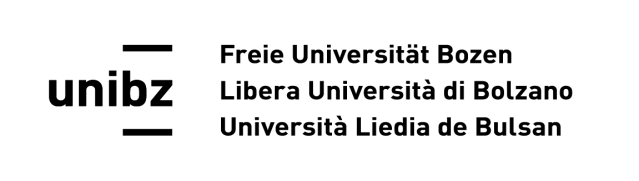 TRACCIA PER  RELAZIONE FINALE DI TIROCINIO Frontespizio = tesi di laurea. Titolo : Relazione finale di tirocinio Sottotitolo o parole chiave (opzionale)IndiceIntroduzione: breve biografia professionale (percorso formativo universitario, extra universitario, esperienze all'estero, esperienze lavorative e non in ambito educativo) + breve abstract.Analisi delle esperienze di tirocinio mettendo in luce le competenze acquisite: la teoria a fondamento della pratica,  la pratica come espressione della teoria,  la teoria nella scelta della pratica. Passaggio da tirocinio osservativo e partecipativo a tirocinio collaborativo  e attivo: come cambiano il ruolo e le competenze del tirocinante con una visione d'insieme sui due ordini di scuola. Conclusioni: riflessione e analisi del percorso di formazione. “Saper essere”: io insegnante: ambiti di maggior avanzamento e sviluppo, ambiti di miglioramento in una prospettiva di Life long Learning (conoscenze disciplinari, hard e soft skills).Elenco delle pubblicazioni di riferimento: bibliografia e sitografia. Dichiarazione antiplagio (come ultima pagina).NOTA: la riflessione può ispirarsi all'approfondimento di tematiche quali:osservazione e utilizzo di metodologie didattiche inclusive e comunicative;osservazione e utilizzo di strumenti operativi e documentativi di particolare interesse e utilità;partecipazione ad attività collegiali (programmazione, progetti, valutazione, formazione…) e sviluppo professionale.